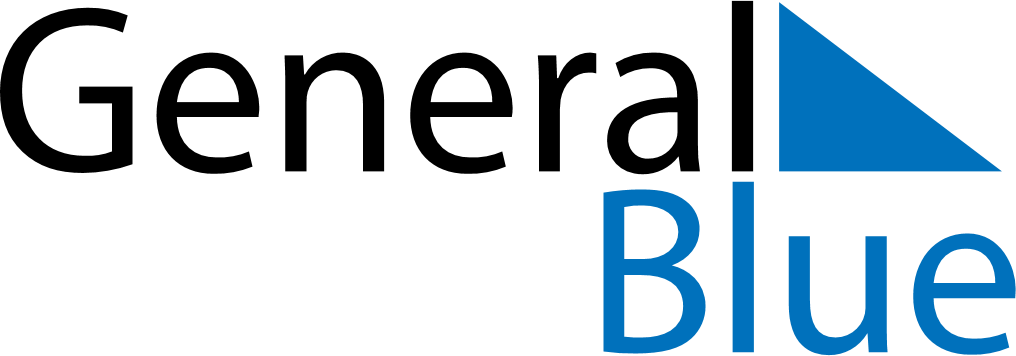 September 2027September 2027September 2027MaltaMaltaSUNMONTUEWEDTHUFRISAT1234567891011Victory Day1213141516171819202122232425Independence Day2627282930